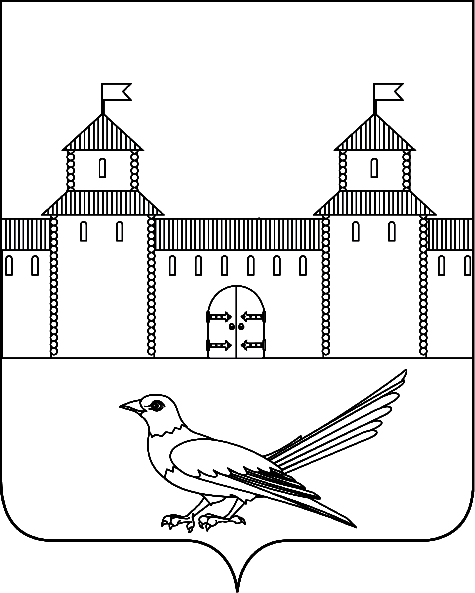 Администрация Сорочинского городского округа Оренбургской областиПОСТАНОВЛЕНИЕ от 23.12.2016 № 2262-пВ целях подготовки и проведения праздничных мероприятий, посвященных Новому 2017 году и Рождеству, руководствуясь планом основных мероприятий администрации Сорочинского городского округа Оренбургской области, на основании статей 32, 35, 40 Устава муниципального образования Сорочинский городской округ Оренбургской области администрация Сорочинского городского округа Оренбургской области постановляет: Утвердить состав организационного комитета по подготовке и проведению новогодних и рождественских праздников (далее по тексту – оргкомитет) согласно приложению №1.Руководителям предприятий, учреждений, организаций независимо от форм собственности, расположенных на территории Сорочинского городского округа (в пределах компетенции):2.1. Организовать круглосуточное дежурство на весь период новогодних и рождественских праздников с предоставлением графиков дежурств в администрацию Сорочинского городского округа в кратчайшие сроки.2.2. Провести дополнительные инструктажи о мерах противопожарной безопасности и антитеррористической защищенности.2.3. Обеспечить уточнение сил и средств, привлекаемых к ликвидации возможных чрезвычайных ситуаций, откорректировать планы действий по предупреждению и ликвидации чрезвычайных ситуаций.2.4. Запретить хранение и реализацию пиротехнических изделий в местах, не соответствующих нормам пожарной безопасности, несанкционированную реализацию пиротехнической продукции, продажу несертифицированных пиротехнических изделий, продажу пиротехнических изделий несовершеннолетним.Первому заместителю главы администрации городского округа  по оперативному управлению муниципальным хозяйством (Богданов А.А.), Управлению жилищно-коммунального хозяйства администрации Сорочинского городского округа (Михалкин Е.В.) обеспечить контроль: За бесперебойной работой систем жизнеобеспечения Сорочинского городского округа, за формированием и использованием резерва оборудования и материалов, наличием резервных источников энергоснабжения, нормативных запасов топлива в период новогодних и рождественских праздников.  За надлежащим санитарным  порядком и благоустройством в местах проведения праздничных мероприятий и прилегающих территориях.Обеспечить тесное взаимодействие всех диспетчерских служб городского округа.3. Возложить персональную ответственность на начальников территориальных отделов администрации городского округа  за выполнение требований противопожарной безопасности и антитеррористической защищенности на подведомственной территории.4. Начальникам территориальных отделов администрации Сорочинского городского округа Оренбургской области обеспечить на территории соответствующих населенных пунктов:4.1. Общую координационную работу по проведению новогодних и рождественских праздников.4.2. Неукоснительное соблюдение норм пожарной и антитеррористической безопасности в период новогодних и рождественских праздников с привлечением общественности, руководителей КФХ, добровольных пожарных дружин, родительских комитетов, старост и других заинтересованных лиц.4.3. Общую координацию проведения акции «Сохрани жизнь себе и своему ребенку».4.4. Особый контроль за безопасным проживанием несовершеннолетних детей в асоциальных семьях.5. Отделу по культуре и искусству администрации Сорочинского городского округа Оренбургской области (Вагина Н.В.):5.1. Обеспечить организацию и проведение культурно-массовых мероприятий в период новогодних и рождественских праздников  (по отдельному графику) с соблюдением норм пожарной и антитеррористической безопасности. 6. Управлению образования администрации Сорочинского городского округа Оренбургской области (Федорова Т.В.):6.1. Возложить персональную ответственность за безопасное проведение новогодних мероприятий на руководителей подведомственных образовательных организаций.6.2. Организовать подготовку и проведение праздничных мероприятий в образовательных учреждениях с соблюдением норм пожарной и антитеррористической безопасности. 6.2. Разработать отдельный график спортивных и досуговых  мероприятий  в каникулярный  период и обеспечить проведение указанных мероприятий. 6.3. Руководителям учреждений с круглосуточным пребыванием людей (Ваганов В.Я., Иванов В.А., Зленко О.А., Таскин В.Н.) обеспечить:6.3.1. дежурство персонала, в количестве, достаточном для проведения эвакуации в любое время суток, усилить смены дежурного персонала в период проведения праздничных мероприятий;6.3.2. круглосуточную охрану учреждений;6.3.4. соблюдение требований противопожарной безопасности, предъявляемые к путям эвакуации и эвакуационным выходам (не допускать загромождения мебелью и оборудованием, предусмотреть закрывание дверей эвакуационных выходов только на легко открываемые запоры изнутри без ключа.7. Главному специалисту по ГО и ЧС администрации Сорочинского городского округа (Шагалин Ю.Ю.):7.1. Организовать совместно с отделом МВД РФ по Сорочинскому городскому округу (Ганичкин А.А.) (по согласованию), 40-ПСЧ ФПС по охране г. Сорочинска ФГКУ «10 отряд ФПС по Оренбургской области» (Мустаев Р.А.) (по согласованию), отделу надзорной деятельности по Сорочинскому городскому округу, Тоцкому и Красногвардейскому районам Главного управления МЧС России по Оренбургской области (Торопчин В.А.) (по согласованию), ГБУЗ «Городская больница» города Сорочинска (Таскин В.Н.) всестороннее обеспечение безопасного проведения мероприятий в соответствии с планом массовых мероприятий в период новогодних и рождественских праздников (приложение №2).8. Отделу по физической культуре и спорту (Кочетков В.И.) организовать подготовку и проведение спортивно-массовых мероприятий  с соблюдением норм пожарной и антитеррористической безопасности. 9. Рекомендовать:9.1. ООО «Электросеть» (Фильченко А.А.) (по согласованию):9.1.1. Обеспечить  точки подключения для звукоусиливающей аппаратуры в местах проведения праздничных мероприятий согласно поданным заявкам; 9.1.2. Произвести монтаж, подключение и демонтаж праздничной иллюминации согласно поданным заявкам. 10. Руководителям организаций и предприятий всех форм собственности ( в пределах компетенции): 10.1. Организовать новогоднее оформление фасадов зданий, прилегающих к ним территорий, внутренних помещений зданий с соблюдением правил пожарной безопасности; 10.2. Обеспечить надлежащее санитарное состояние и благоустройство прилегающих территорий. 11. Филиалу ОАО «Газпром газораспределение Оренбург» в городе Сорчиснк (Классен Ю.И.), Филиалу ГУП  «Сорочинские КЭС» Абубекеров Н.С.), филиалу ОАО «МРСК Полги» Сорочинский РЭС Клименкову С.А.,  ЛТЦ (г. Сорочинск) Оренбургского филиала ПАО «Ростелеком» (Пидченко Е.Г.), директору Сорочинской нефтебазы РО Оренбург ООО «Башнефть-Розница» (Валеев И.Р.), МУП «Жилкомсервис» (Коновалов В.К.), МУП «Жилищно-коммунальное хозяйство города Сорочинска Оренбургской области» (Коновалов А.К.), обеспечить:11.1. бесперебойную работу систем жизнеобеспечения Сорочинского городского округа в период новогодних и рождественских праздников, предусмотрев резервные источники электроснабжения, связи и ГСМ.12. МУП «Жилкомсервис» (Коновалов В.К.), МУП «Жилищно-коммунальное хозяйство города Сорочинска Оренбургской области» (Коновалов А.К.) обеспечить доставку, монтаж и демонтаж главной новогодней елки Сорочинского городского округа, украшение центральной площади города до 20.12.2016 совместно с МУП «Санитарная очистка».13.  МУП «Санитарная очистка» (Хорохорин С.Ю.): 13.1. постоянно обеспечивать своевременную и качественную расчистку снега с проезжей части дорог, а также с тротуаров, площадей, скверов, подъездных путей к автобусным павильонам, многоквартирным жилым домам;13.2. обеспечить своевременное украшение центральной площади совместно с  МУП «Жилкомсервис» (Коновалов В.К.), МУП «Жилищно-коммунальное хозяйство Сорочинского городского округа Оренбургской области» (Коновалов А.К.), а также елок в микрорайонах города Сорочинска (район магазина «Уют», стадион «Юность», 2 микрорайон, д. 15,17).14. Начальнику  «Сорочинское дорожное управление ГУП «Оренбургремдорстрой» Лардугину В.М. (в пределах компетенции) обеспечить готовность подведомственных сил и средств к работе в неблагоприятных погодных условиях. 15. Руководителю аппарат (управляющему делами) администрации городского округа Черных И.Н.:15.1. организовать круглосуточное дежурство  сотрудников администрации в приемной главы муниципального образования. 15.2. направить сводные графики дежурств  в подведомственные организации, Отдел МВД РФ по Сорочинскому городскому округу, ЕДДС.15.3. довести до сведения жителей округа телефоны диспетчерских служб через СМИ.Срок исполнения: 23 декабря 2016.16. Управлению финансов администрации Сорочинского городского округа Оренбургской области (Такмакова Т.П.) обеспечить финансирование мероприятий за счёт средств, предусмотренных в бюджете Сорочинского городского округа на 2016 год по соответствующим разделам и статьям бюджетной классификации и с привлечением средств   благотворителей.17. Инспектору МКУ «Хозяйственная группа по обслуживанию органов местного самоуправления» (Палагуто Н.Г.) обеспечить: 17.1. Информирование в средствах массовой информации населения и гостей городского округа о проведении праздничных мероприятий;18. Настоящее постановление вступает в силу со дня его подписания и подлежит размещению на портале муниципального образования Сорочинский городской округ Оренбургской области. 19. Постановление администрации Сорочинского городского округа Оренбургской области от 15.12.2016 № 2183-п признать утратившим силу.20. Контроль за выполнением настоящего постановления оставляю за собой. Глава муниципального образования 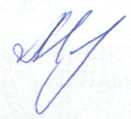 Сорочинский городской округ                                     Т.П. МелентьеваРазослано: в дело, членам оргкомитета, МВД, руководителям предприятий, учреждений, организаций, Палагуто Н.Г., Кузнецову В.Г., ЕДДС,  Черных И.Н., прокуратуреСостав оргкомитета по подготовке и проведению новогодних и рождественских праздников Т.П. Мелентьева – председатель оргкомитета, глава муниципального образования Сорочинский городской округ Оренбургской областиЧлены оргкомитета:А.А. Богданов – первый заместитель главы администрации городского округа  по оперативному управлению муниципальным хозяйствомНовик С.П. - заместитель главы администрации городского округа по сельскому хозяйству и работе с территориями 	Павлова Е.А. - заместитель главы администрации городского округа по экономике и управлению имуществомТ.П. Такмакова – начальник Управления финансов администрации Сорочинского городского округа Н.В. Вагина – начальник Отдела по культуре и искусству администрации Сорочинского городского округаТ.В. Фёдорова – начальник Управления образования администрации Сорочинского городского округаВ.И. Кочетков – начальник отдела по физической культуре и спорту администрации Сорочинского городского округа Ю.Ю. Шагалин - главный специалист по ГО и ЧС администрации Сорочинского городского округа В.Н. Таскин – главный врач ГБУЗ «Городская больница» города Сорочинска Е.В. Михалкин – начальник Управления жилищно-коммунального хозяйства администрации Сорочинского городского округа Н.В. Анненкова – директор ГБУСО «КЦСОН» в г. Сорочинске А.А. Ганичкин – начальник Отдела МВД РФ по Сорочинскому городскому округу В.А. Торопчин –  начальник отдела надзорной деятельности по Сорочинскому городскому округу, Тоцкому и Красногвардейского районам Главного управления МЧС России по Оренбургской области Р.А. Мустаев – 40-ПСЧ ФПС по охране г. Сорочинска ФГКУ «10 отряд ФПС по Оренбургской области» Н.Г. Палагуто - инспектор МКУ «Хозяйственная группа по обслуживанию органов местного самоуправления»  Т.А. Жильцова – генеральный директор ООО «РТ «Веста» М.А. Елисеева – директор ГУП «РИД «Сорочинский вестник» А.А. Фильченко – директор ООО «Электросеть» С.В. Часовских– начальник Баклановского территориального отдела администрации Сорочинского городского округа А.В.  Чернышев – начальник Бурдыгинского территориального отдела администрации Сорочинского городского округа С.А. Шавлов – начальник Войковского территориального отдела администрации Сорочинского городского округа О.С. Солопова – начальник Гамалеевского территориального отдела администрации Сорочинского городского округа Н.М. Доронин – начальник  Матвеевского территориального отдела администрации Сорочинского городского округа  Е.Н. Елистратов – начальник 2-Михайловского территориального отдела администрации Сорочинского городского округа И.В. Егоров – начальник Николаевского территориального отдела администрации Сорочинского городского округ С.Я. Гудова – начальник Пронькинского территориального отдела администрации Сорочинского городского округа В.Н. Беседин – начальник Родинского территориального отдела администрации Сорочинского городского округа Н.К. Савинцев – начальник Толкаевского территориального отдела администрации Сорочинского городского округа Е.Г. Черемисин – начальник Троицкого территориального отдела администрации Сорочинского городского округа	Лица, не находящиеся в непосредственном подчинении у главы муниципального образования, входят в состав оргкомитета по согласованию.                                                                      Приложение № 2 к постановлению администрации Сорочинского городского округа Оренбургской областиот 23.12.2016 № 2262-пПлан подготовки и проведения новогодних и рождественских праздников 	Лица, не находящиеся в непосредственном подчинении у главы муниципального образования, входят в состав оргкомитета по согласованию.О подготовке и проведении новогодних и рождественских праздников Приложение № 1 к постановлению администрации Сорочинского городского округа Оренбургской области от 23.12.2016 № 2262-п№ п/пНаименование мероприятия Сроки и место проведения Ответственные1.Подготовка и рассылка индивидуальным предпринимателям писем о помощи в приобретении новогодних подарков для детей-инвалидов  до 23 декабря 2016 г. Анненкова Н.В.2.Организация доставки ёлок в образовательные учреждения, учреждения культуры, на площадки городского округадо 20 декабря 2016 г. Богданов А.А., Новик С.П.,  начальники ТО, Фёдорова Т.В., Вагина Н.В.3.Оформление организаций всех форм собственности и прилегающей к ним территории до 20 декабря 2016 г.Руководители организаций всех форм собственности 4.Организация работы  по включению праздничной иллюминации на территории округа до 20 декабря 2016 г.Богданов А.А.5.Установка и оформление  городских ёлокдо 25 декабря 2016 г.- центральная площадь, - Мельзавод-10, - 2 микрорайон;- западный микрорайон. Богданов А.А., Коновалов В.К., Хорохорин С.Ю.6.Обустройство мест массового пребывания в праздничные дни до 25 декабря 2016 г.Михалкин Е.В.,  Коновалов В.К., Хорохорин С.Ю.7.Смотр-конкурс на лучшее праздничное оформление фасадов зданий, прилегающей к ним территории согласно Положению о проведении конкурса  Павлова Е.А. 8. Подготовка и проведение  новогодних мероприятий  для детей особой заботы:- из малообеспеченных, неполных и многодетных семей;- для детей с ограниченными возможностями здоровья. 25 декабря 2016 г. 10:00ЦКД «Дружба»26 декабря 2016 г. 10:00ЦКД «Дружба»Вагина Н.В., Фёдорова Т.В., Анненкова Н.В.9. Организация поздравления детей-инвалидов, прикованных к постели, на дому26 декабря 2016 г.- 30 декабря 2016г.Анненкова Н.В. Федорова Т.В.10. Организация и проведение новогодних мероприятий в образовательных учреждениях городского округа и учреждениях культуры (по отдельному графику)с 26 по 31 декабря 2016 года Фёдорова Т.В., Вагина Н.В.11. Новогодняя встреча главы муниципального образования с одарёнными детьми (учащиеся 9-11 кл.)27.12.2016 года14:00 ЦДК Вагина Н.В., Фёдорова Т.В., Кочетков В.И.12. Новогодняя встреча главы муниципального образования с одарёнными детьми:-учащиеся 1-4 кл.; - учащиеся 5-8 кл.28.12.2016 года12:00 МБУДО «ЦДТТ»МБУДО «ЦДТ»Фёдорова Т.В.13. Организация и проведение открытия елки на центральной площади города26 декабря 2016 г. 18:00 центральная площадьБогданов А.А., Павлова Е.А.,  Вагина Н.В., Фёдорова Т.В., Шагалин Ю.Ю., Ганичкин А.А., Фильченко А.А., Мустаев Р.А., Торопчин В.А, Таскин В.Н.